Филиппова Ольга Владимировна, учитель начальных классов, дефектологМБОУ «СОШ №8»г. Нефтеюганска 2021Тема « Использование современных образовательных технологий в практической деятельности учителя – дефектолога в работе с детьми с ЗПР»( слайд)Добрый день, уважаемые слушатели! Свое выступление хочу начать с документа Правительства РФВ соответствии с законом об « Образовании РФ» дети с ограниченными возможностями здоровья (ОВЗ) имеют право обучаться в общеобразовательных учреждениях как в общеобразовательных классах по общеобразовательным программам,  так и  в специализированных классах - по адаптированным программам с использованием специальных средств обучения и воспитания, где выполняются все условия для получения общего среднего образования.  В нашей школе №8 города Нефтеюганск тоже есть такие дети: где соблюдаются все условия для получения общего среднего образования.( слайд)Но в  системе общего образования по статистике ученых, начиная с начальных классов, особой проблемой является стойкая неуспеваемость учащихся с ЗПР, причем отмечается тенденция к дальнейшему росту их количества. ( от 15 до 40 %) Такие дети характеризуется, прежде всего, замедленным темпом психического развития, личностной незрелостью, негрубыми нарушениями познавательной деятельности. А  компенсация к обратному развитию, возможно только в условиях специального обучения и воспитания.Из многолетнего опыта работы с детьми с ЗПР можно четко сказать, что они испытывают трудности в овладении письмом, чтением, счетом, в усвоении и понимании текстов, логическом мышлении. Неуспехи в школе  формируют у них негативное отношение к учебе, затрудняют общение с окружающими. Все это способствует асоциальному поведению, особенно в подростковом возрасте. Ученые утверждают, что только соответствующая коррекционная работа, грамотно организованная в условиях образовательного учреждения, может уменьшить вероятность перерастания  неуспехов в обучении в хроническую неуспеваемость.Что же для этого нужно сделать?( слайд 5)В первую очередь:организовать четкий алгоритм организации психолого – педагогического сопровождения детей данной категории. Ведь психолого- педагогическое сопровождение можно рассматривать как комплексную технологию психолого- педагогической поддержки и помощи ребенку и родителям в решении задач развития, обучения, воспитания, социализации со стороны специалистов.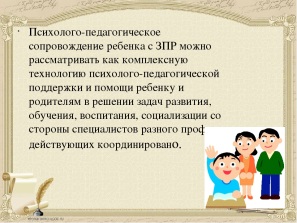 2)ведение дифференцированного обучения в организации учебно-воспитательного процесса					( слайд 6)3) применять инновационные технологии в процессе обучения детей не только на уроках в ОУ, но и на индивидуальных занятиях со специалистами .Исходя из вышесказанного  считаю, что современному педагогу, работающими с детьми ЗПР, необходимо владеть целым арсеналом педагогических технологий, чтобы добиться желаемых результатов в обучении. Об этом говорил  и Я. А. Каменский«Можно и нужно каждого учителя научить 
пользоваться педагогическим инструментарием. 
Только при этом условии его работабудет высоко результативной…»
Я.А. Каменский.Из этих слов следует, что использование в работе современных образовательных технологий, а именно систему методов, способов, приёмов обучения, воспитательных средств  приведет к  достижению позитивного результата обучения детей разной категории .			                  ( слайд 7)И сегодня я хотела бы рассказать, какие технологии использую.
Одной из основных технологий в работе учителя – дефектолога является педагогическая технология личностно-ориентированного воспитания и обучения школьников, где методически грамотно организованная коррекционная работа учителя совместно с специалистами обеспечивает 100 процентную успешность в обучении по предметам  русского языка и литературы, познавательных процессов и в личных продвижениях школьников. 
 	На занятиях я опираюсь на знания ученика, полученные на предыдущих уроках и провожу коррекцию учебного материала по той или иной теме, а также работаю в  зоне ближайшего развития. 
             Учебный материал подбираю не одинаково для всех участников коррекционного процесса. Занятия проводятся в индивидуальной форме, поэтому на каждом из них решается проблема именно того ребёнка, с которым занимаюсь, работаю над теми слабыми сторонами, которые больше страдают. Для усиления мотивации к обучению, стараюсь всячески разнообразить работу с детьми,  нежелающих учиться, найти интересные варианты работы.( слайд 8)Например: предлагаю поработать на цифровой  платформе «Орфограммка»  https://orfogrammka.ru/ : мотивируя детей на результат, проверить свои знания  по написанию изученных орфограмм в тексте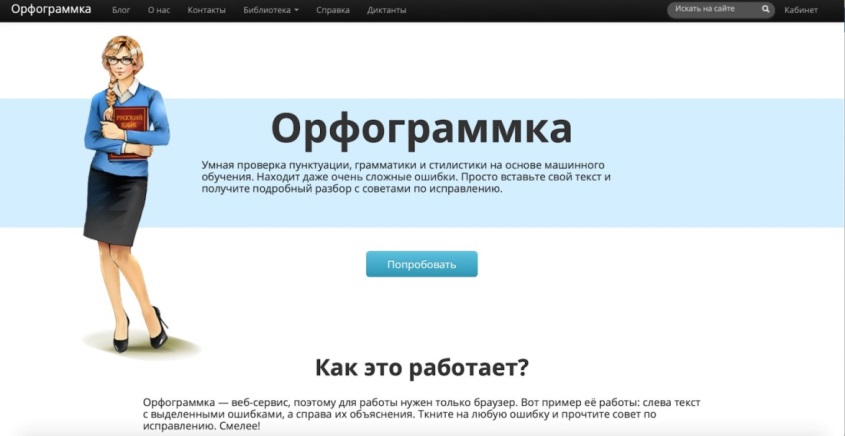 Этот веб-сервис, позволяющий проверять целые тексты на соответствие нормам русского языка. Ученик не только увидит конкретные ошибки (они будут выделены цветом), но и правила, связанные с каждой из них, получить советы по улучшению текста( слайд 9)Как же проходит работа на этой платформе?Перед тем, как начать работу, даю карточку с инструкцией ( слайд 10) (ученик выполняет задание четко по инструкции)Инструкция:1.	Открыть  ссылку: https://orfogrammka.ru/ 2.	Скопировать текст и вставить в окно3.	Вставить буквы 4.	Нажать кнопку «Проверить грамотность (F7) 5.	Проверьте свой текст во вкладке «Красота» ( ошибки выделены цветом)6.	Справа прочитайте сноску объяснения ошибок7.	Нажми кнопку во вкладке «Качество» и посмотри результатТаким образом, эта  Цифровая программа «Орфограммка» разнообразит работу, заинтересовывает ученика, позволяют добиться  эффективного результата в умении писать орфограммы. Такая работа- это хорошая помощь учителю русского языка в усвоении знаний по разным темам                                             ( слайд 11)                  (информационно- коммуникативная технология.)Для повышения эффективности дефектологических занятий используется двуполушарный подход к обучению, когда словесные методы сочетаются со зрительными и одним из актуальных направлений является использование мультимедийных презентаций. (сервис prezi. сom)Мультимедийные презентации позволяют привнести эффект наглядности в занятие, повысить мотивационную активность. В использовании мультимедийных презентаций можно выделить такие преимущества, как информационная емкость, компактность, доступность, наглядность, эмоциональная привлекательность, мобильность, многофункциональность. А так же, использование анимации и сюрпризных моментов делает коррекционный процесс интересным и выразительным. Дети получают одобрение не только от дефектолога, но и со стороны компьютера в виде картинок-призов, сопровождающихся звуковым оформлением.                                        ( слайд 13)
Таким образом, использование информационных технологий в коррекционном процессе позволяет разумно сочетать традиционные и современные средства, методы обучения, увеличивая тем самым интерес к изучаемому материалу.                                      ( слайд 14)Продолжая тему «Лось» даю задание, которое поможет ученику в дальнейшем позволяющее подготовиться к написанию сочинения по картине «Лоси»  А.С. Степанова 
Даю задание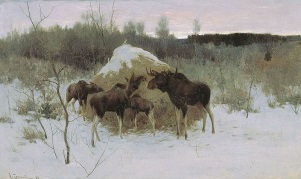  ( Задание: отгадай дикое животное -опиши по плану)-Дети предлагают свои варианты животныхПлан
1.Дикое животное. 
2.Части тела. 
3.Покров тела. 
4.Рост, размер. 
5.Чем питается? 
6.Среда обитания- -Сравни свое описание  с образцом
   - ученик проверяет и исправляет ошибки Это задание  даю по Коррекции нарушения пересказаЭто дикое животное. У него есть голова, туловище, четыре ноги,  а хвост
 похож на верёвку. На голове рога, тело покрыто короткой шерстью. Высокого роста, крупного размера. Питается травой и сеном. Живет в лесу. - Это лось! -Выполни задание
(Даю 2 карточки 1 и 2 уровня (Ученик имеет право выбора )Выполняя такого типа задания, вселяю в ребёнка уверенность, что все трудности и проблемы преодолимы и успех возможен. Для разнообразия в работе и большей эффективности так же могу предложить учебное пособие « 1С:Школа. Русский язык»: которое дисциплинирует мышление( это моделирование ситуаций: даны схемы для развития образного мышления»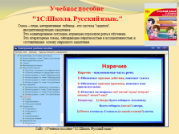                                   СПАСИБО ЗА ВНИМАНИЕ!!!!						( слайд)На своих занятиях использую элементы технологии проблемного обучения. Например: при чтении в с сокращении рассказа  К Г. Паустовский «Корзина с еловыми шишками»После чтения биографии автора, даю задание, которое помогает проводить 1.Коррекцию долговременной  памяти на основе упражнений в узнавании 2.Коррекция логического мышления на  основе упражнений обобщения и выделения лишнего Вопрос: - О чем мечтал в детстве К.Г. Паустовский?Инструкция  к заданиюКонстантин Георгиевич переменил много профессий: был вожатым и кондуктором трамвая, матросом, заводским рабочим, санитаром в армии, учителем литературы, журналистом. Писатель участвовал в сражениях гражданской войны. Во времена Отечественной войны был военным корреспондентом.-Сбылись детские мечты: Константин Георгиевич много путешествовал, объездил всю страну. Впечатления, полученные в этих поездках, нашли место во многих его произведениях. Паустовский писал о человеческих чувствах, о природе, о творчестве. Задание 2 ( Работа с отрывком по тексту)1.Прочитайте слова Эдварда Грига:«Я видел жизнь. Что бы тебе ни говорили о ней, верь всегда, что она удивительна. Я отдал молодёжи жизнь, работу, талант. Отдал всё без возврата. Поэтому я может быть даже счастливее тебя, Дагни.»- Как вы их понимаете?  (Григ был счастлив. Он все отдал без возврата людям.)- Какая еще очень важная мысль заключена в прочитанном? (Жизнь прекрасна и удивительна.)Ответь на вопрос Чем же должен жить человек? Что делает его счастливым ? ( ставлю проблемный вопрос (элемент технологии проблемного обучения) (Делать добро и дарить его людям без возврата.)Ответ ученика- Именно это делает людей бессмертными. Их добрые дела, красивые поступки, талант, щедрость. За все это благодарила Дагни Грига, говорила ему «спасибо». (Это задание позволяет Развивать умение высказывать своё мнение и отношение к поступкам и словам героев произведений)	Таким образом: грамотно организованная (в системе) коррекционная работа учителя-предметника и учителя – дефектолога, используя эффективные средства обучения приведет к нужному результатуСпасибо за внимание!Инструкция:1.	Открыть  ссылку: https://orfogrammka.ru/ 2.	Скопировать текст и вставить в окно3.	Вставить буквы 4.	Нажать кнопку «Проверить грамотность (F7) 5.	Проверьте свой текст во вкладке «Красота» ( ошибки выделены цветом)6.	Справа прочитайте сноску объяснения ошибок7.	Нажми кнопку во вкладке «Качество» и посмотри результат                                   Карточка 11.Вставить пропущенные буквыВЕСНА ПРИШЛАНа дв…ре весна. Ярко св…тит солнце. В…с…л… журч…т руч…и. Кругом м…лодая тра…ка. Дерев..я надели з…леные плат…я.  У б…рёзки з…л..тые серё…ки. Всюду слышны птич…и г…л…са. В…сной у птиц много р…боты.Они в…ют гнёзда. Скоро в каждом гнезде запищ…т пт…нцы. Х…р…шо в…сной !Карточка 2  (II-го уровня) Описать животное, вставляя  пропущены слова.
Это дикое животное. У него есть голова, туловище, четыре ноги,  а ……... похож на веревку. На голове – рога. Тело покрыто …….. . Небольшого  роста, среднего размера. Питается сеном  и …... Живет в …….
Это ……. . Карточка 1  ( I-го уровня)Описать животное,  используя слова для справок).Это дикое животное. У него есть голова, туловище, …… ноги, а ……..похож на …... На голове – …... Тело покрыто …... Небольшого роста, среднего размера. Питается ……… и……... Детёныш – …… . Живет в ……
Это ……. . 
Слова для справок: четыре, хвост, рога, сено, трава ,шерсть, лес. 1.Прочитать отрывок ( карточка)
.Подумай, что обозначает подчеркнутые выражения, слова…3.Обратись к толковому словарю за помощью 4.Какие слова из текста  передают мечту автора. Зачитай.